spring tree 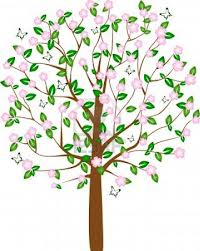 summer tree 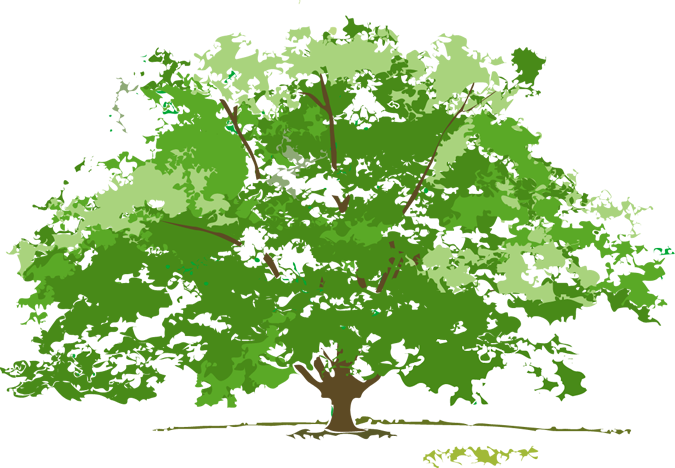 fall tree 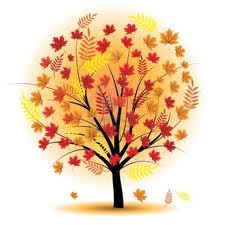 	winter tree 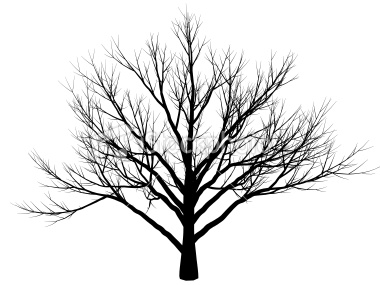 